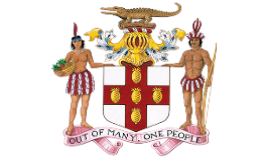 MINISTRY OF FOREIGN AFFAIRS AND FOREIGN TRADE2 Port Royal Street, Kingston, Jamaica, W.I.PRESS RELEASE
JAMAICA LEADS TRADE DISCUSSIONS AT THE 8TH CARICOM-CUBA SUMMIT AS THE COUNTRY AND THE REGION MARK 50th ANNIVERSARY OF DIPLOMATIC RELATIONS WITH CUBA (MFA&FT: December 9, 2022)Jamaica is encouraging exporters within CARICOM, to benefit from reduced tariffs on their exports to Cuba, as the list of goods allowed into that market has been expanded.These goods include: fresh and frozen fish products, fresh and processed fruits, fruit juices and concentrates, alcoholic beverages (rum and beer), cement, industrial soaps, and certain apparels.Senator the Honourable Kamina Johnson Smith, Minister of Foreign Affairs and Foreign Trade who was representing Prime Minister Holness and who led the discussions on trade on behalf of CARICOM made the statement at the 8th CARICOM-CUBA Summit held in Barbados on Tuesday, December 6. Her pronouncement follows as the region and Cuba seek to further enhance bilateral trade and improved trade performance under the Trade and Economic Cooperation Agreement (TECA).According to Foreign Minister, “The TECA has allowed for the strengthening of economic and commercial relations through the liberalisation of trade in goods; elimination of non-tariff barriers to trade and the establishment of financial and other arrangements to facilitate the progressive expansion of two-way trade.”She however, urged, “for more to be done in relation to trade between CARICOM and Cuba, which she says, can be facilitated through greater private sector collaboration amongst the trading partners.” The Foreign Minister further underscored that in the past five years, there has been a noticeable decline in trade between CARICOM and Cuba, especially in 2020 due to the COVID-19 pandemic.  Noting that Cuba and some CARICOM countries have already completed the required action to give legal effect to the Second Protocol of the TECA, the Minister called for timely action by the Community to complete the necessary legal procedures, which she emphasized is critical if countries are to harness the maximum potential of CARICOM-Cuba bilateral trade.-30-MINISTRY OF FOREIGN AFFAIRS AND FOREIGN TRADE2 Port Royal Street, Kingston, Jamaica, W.I.COMUNICADO DE PRENSA
JAMAICA LIDERA LOS DEBATES COMERCIALES EN LA 8ª CUMBRE CARICOM-CUBA EN EL 50 ANIVERSARIO DE LAS RELACIONES DIPLOMÁTICAS CON CUBA (MAE&FT: 9 de diciembre de 2022)Jamaica alienta a los exportadores de la CARICOM a beneficiarse de aranceles reducidos en sus exportaciones a Cuba, ya que se ha ampliado la lista de bienes permitidos en ese mercado.Estos bienes incluyen: productos pesqueros frescos y congelados, frutas frescas y procesadas, jugos y concentrados de frutas, bebidas alcohólicas (ron y cerveza), cemento, jabones industriales y ciertas prendas de vestir.La Senadora Kamina Johnson Smith, Ministra de Asuntos Exteriores y Comercio Exterior, que representaba al Primer Ministro Holness y dirigió los debates sobre comercio en nombre de CARICOM, hizo esta declaración en la 8ª Cumbre CARICOM-CUBA celebrada en Barbados el martes 6 de diciembre. Su pronunciamiento se produce en un momento en el que la región y Cuba tratan de potenciar aún más el comercio bilateral y mejorar los resultados comerciales en el marco del Acuerdo de Cooperación Comercial y Económica (TECA).Según la Canciller, "el TECA ha permitido el fortalecimiento de las relaciones económicas y comerciales a través de la liberalización del comercio de bienes; la eliminación de las barreras no arancelarias al comercio y el establecimiento de acuerdos financieros y de otro tipo para facilitar la expansión progresiva del comercio bidireccional".Sin embargo, instó a "hacer más en relación con el comercio entre CARICOM y Cuba, que, según ella, puede facilitarse mediante una mayor colaboración del sector privado entre los socios comerciales". La Ministra de Asuntos Exteriores subrayó además que en los últimos cinco años se ha producido un notable descenso del comercio entre CARICOM y Cuba, especialmente en 2020 debido a la pandemia de COVID-19.  Señalando que Cuba y algunos países de la CARICOM ya han completado las acciones requeridas para dar efecto legal al Segundo Protocolo del TECA, la Ministra hizo un llamamiento a la acción oportuna de la Comunidad para completar los procedimientos legales necesarios, lo que subrayó es fundamental si los países quieren aprovechar al máximo el potencial del comercio bilateral CARICOM-Cuba.